COMUNE DI MERCATINO CONCA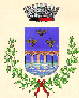 Provincia di Pesaro e UrbinoCap. 61013  -  P.I.  00359270410  -  C.F.  82001990413 -  tel.  970145/970516 -  Fax  970430 E-Mail comune.mercatino@provincia.ps.it                             AL COMUNE DI MERCATINO CONCAUFFICIO PROTOCOLLO OGGETTO: RICHIESTA DI CONTRIBUTO SPESA PER BUONI PASTO - MENSA SCOLASTICA ANNO 2020/2021Il/La sottoscritto/a ____________________________________________________________________________consapevole delle sanzioni penali previste dal D.P.R. 445/2000, nel caso di mendaci dichiarazioni, falsità negli atti, uso o esibizione di atti falsi, contenenti dati non più rispondenti a veritànato/a a ________________________________________________________ il __________________________ eresidente a __________________________ in Via/Piazza/Loc. _____________________________n______Codice Fiscale:_________________________________________________________________________________Telefono/Cellulare:_____________________________________________________________________________E.mail:_________________________________________________________________________________________Genitore/tutore di ____________________________________________________________________________Frequentante la scuola dell’INFANZIA: classe _________ sezione___________CHIEDEUn contributo per i buoni pasto del proprio figlio.Il/La sottoscritto/a ____________________________________________________________________DICHIARA, altresì, sempre ai sensi del D.P.R. 445/2000, DI NON BENEFICIARE, né lo/la scrivente né altri membri del proprio nucleo familiare, di ulteriori contribuzioni e/o riduzioni da parte di altri Comuni per il servizio in questione e per i medesimi buoni pasto.A tal fine allega:attestazione ISEE 2020;fotocopia documento d’identità.Mercatino Conca, li ________________In fedeLE DOMANDE ANDRANNO CONSEGNATE ENTRO: 11 MARZO 2022 ORE 13:00